День Победы 9 мая в Севастополе в 2018 году: предварительная программа мероприятий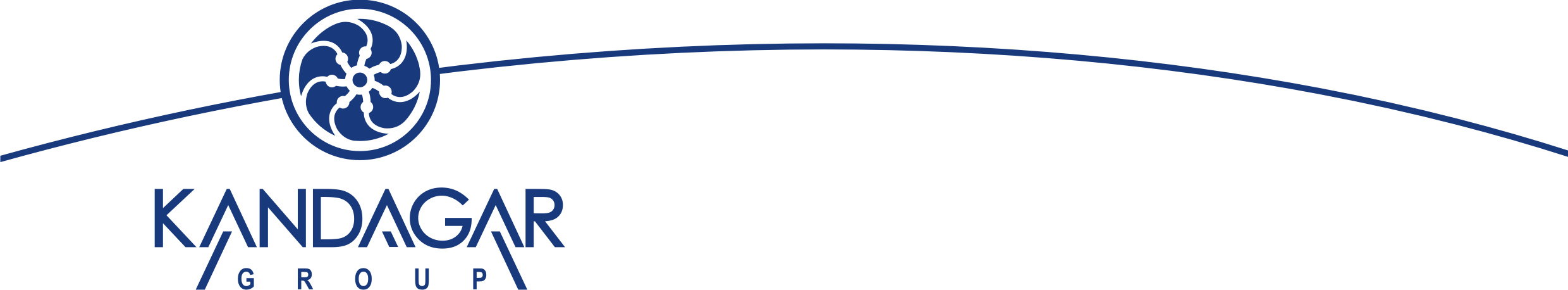 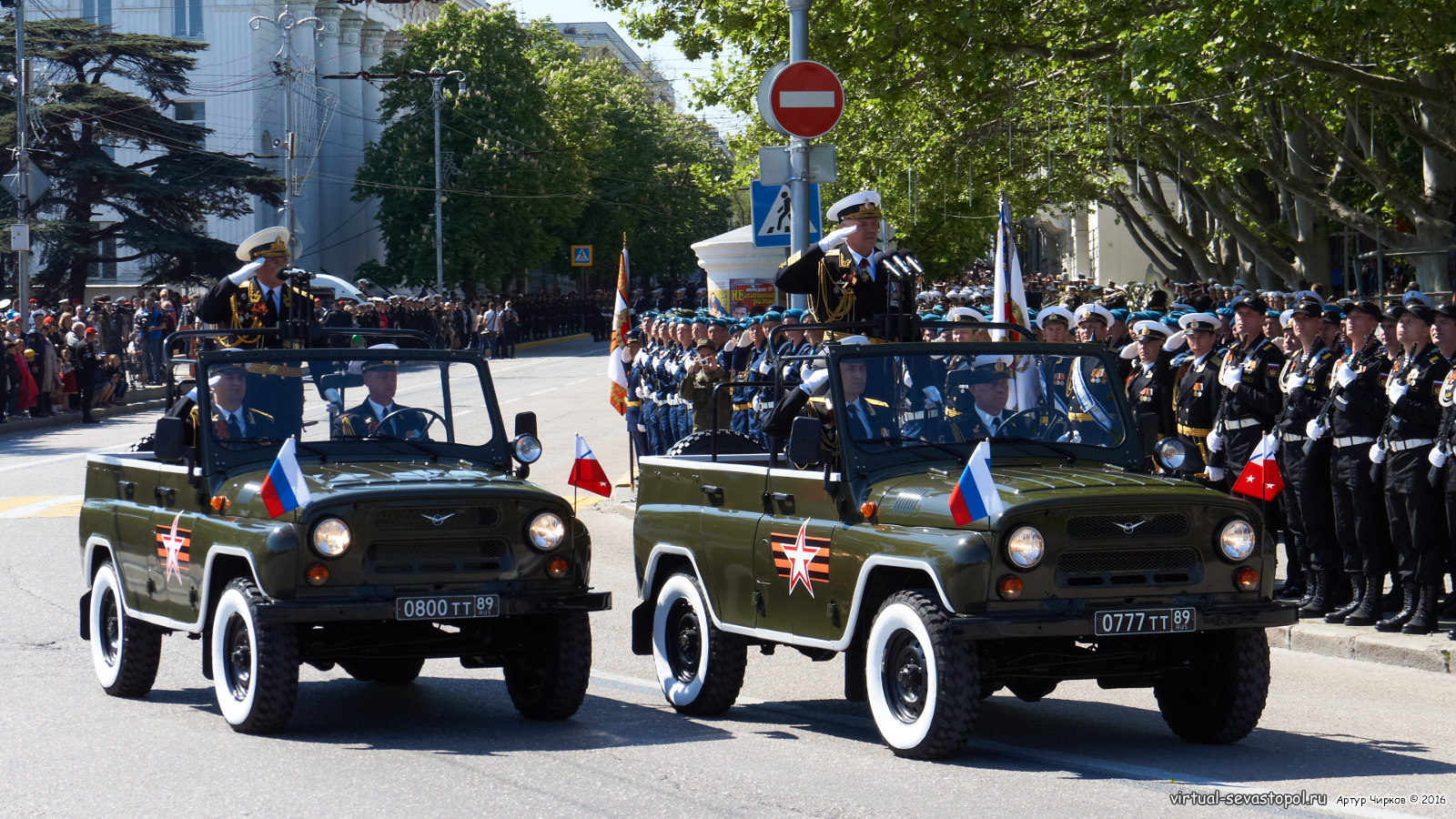 9 мая для Севастополя является не только Днем Победы в Великой Отечественной войне, но и Днем освобождения города от немецко-фашистских захватчиков. Программа празднования 9 мая включает в себя парад войск Севастопольского гарнизона, шествие ветеранов войны, армии и флота, шествие клубов военно-исторической реконструкции, а также многочисленные другие мероприятия.В этот день горожане соберутся у памятников и мемориалов, чтобы возложить цветы и венки. На площадях состоятся концертные программы с участием творческих коллективов и звезд эстрады.По традиции, в Севастополе пройдет Парад Победы, выставка военной техники и праздничный салют. Предварительная программа Дня Победы в Севастополе 09.05.2018:В 08-00 около памятника Героям-подводникам состоится праздничный митинг, посвященный Дню Победы.В 09-00 на Приморском бульваре состоится начало Всероссийской акции «Народная Победа».В 09-40 на площади Нахимова состоится возложение венков и цветов к Мемориальной стене в честь героической обороны Севастополя 1941-1942 гг.В 10-00 на площади Нахимова будет дан старт параду войск. Парад Победителей. Акция «Бессмертный полк».С 12 до 16 часов для участников боевых действий, ветеранов ВОВ, жителей и гостей города будут работать полевые кухни.С 12 до 16 часов День открытых дверей в:- Музей Черноморского флота;- Военно-исторический музей фортификационных сооружений Черноморского флота.В 18-00 на площади перед театром им. А.В. Луначарского будет дан старт проекту «РиоРита – радость Победы».В 18:30 на площади Нахимова состоится начало большой концертной программы.В завершении торжеств в 22-00 в акватории Севастопольской бухты прогремит праздничный салют и фейерверк.Откуда смотреть парад?Приезжать в центр города лучше заранее, многие начинают занимать места с 8 часов утра, хотя прохождение войск гарнизона начинается в 10. Часть города будет закрыта для большинства жителей и гостей: на территорию возле зданий Правительства и Законодательного собрания, а также Мемориала обороны Севастополя можно будет пройти только по специальным пропускам. Поэтому лучше всего занимать места вдоль проспекта Нахимова или улицы Ленина (на ней происходит построение).Ограничение движенияВ День Победы ограничивается движение личного транспорта не только по Центральному городскому кольцу, но и на прилегающих улицах. Поэтому многие предпочитают пользоваться общественным транспортом. Но уехать из центра Севастополя в другие районы сразу после окончания парада - крайне сложно. Так что лучше переждать полчаса-час, а потом садиться на маршрутку или троллейбус.Как сообщает правительство Севастополя, 9 мая, с утра и до завершения Парада (ориентировочно до 13.00) движение парома осуществляться не будет. Катера по маршруту Графская Пристань – пл.Захарова будут осуществлять движение в Артбухту.